9	النظر في تقرير مدير مكتب الاتصالات الراديوية وإقراره، وفقاً للمادة 7 من الاتفاقية:1.9	بشأن أنشطة قطاع الاتصالات الراديوية منذ المؤتمر العالمي للاتصالات الراديوية لعام 2015 (WRC-15)؛(4.1.9)1.9	القـرار 763 (WRC-15) - محطات مقامة على متن مركبات دون مداريةمقدمةيرى أعضاء جماعة آسيا والمحيط الهادئ للاتصالات أنه لا يلزم إجراء أي تغييرات في لوائح الراديو في المؤتمر WRC-19، ووفقاً لذلك يؤيد الأعضاء إلغاء القرار 763 (WRC-15). ويدعم الأعضاء دراسات قطاع الاتصالات الراديوية بموجب قرار جديد للمؤتمر العالمي للاتصالات الراديوية.المقترحاتNOC	ACP/24A21A4/1المــوادالأسباب:	عدم إدخال تغييرات على لوائح الراديو.SUP	ACP/24A21A4/2القـرار 763 (WRC-15)محطات مقامة على متن مركبات دون مداريةالأسباب:	لن يكون هذا القرار مطلوباً بعد المؤتمر WRC-19، نظراً لأن أعضاء جماعة آسيا والمحيط الهادئ للاتصالات يؤيدون أعمال الدراسات التي ستجري في إطار قرار جديد للمؤتمر WRC.___________المؤتمر العالمي للاتصالات الراديوية (WRC-19)
شرم الشيخ، مصر، 28 أكتوبر - 22 نوفمبر 2019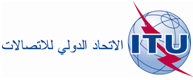 الجلسة العامةالإضافة4 
للوثيقة24(Add.21)-A 20 سبتمبر 2019الأصل: بالإنكليزيةمقترحـات مشتركـة مقدمة من جماعة آسيا والمحيط الهادئ للاتصالاتمقترحـات مشتركـة مقدمة من جماعة آسيا والمحيط الهادئ للاتصالاتمقترحات بشأن أعمال المؤتمرمقترحات بشأن أعمال المؤتمربند جدول الأعمال (4.1.9)1.9بند جدول الأعمال (4.1.9)1.9